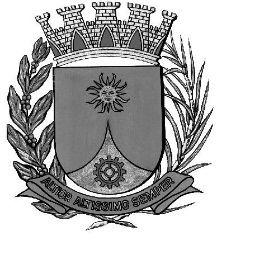 CÂMARA MUNICIPAL DE ARARAQUARAAUTÓGRAFO NÚMERO 236/17PROJETO DE LEI NÚMERO 271/17 Dispõe sobre a abertura de Crédito Adicional Especial e dá outras providências.		Art. 1º Fica o Poder Executivo autorizado a abrir um Crédito Adicional Especial, até o limite de R$ 18.400,00 (dezoito mil e quatrocentos reais), para atender despesas com aquisição de materiais de consumo para a Coordenadoria Executiva de Mobilidade Urbana, conforme demonstrativo abaixo:		Art. 2º O Crédito Adicional Especial autorizado no artigo anterior será coberto com recursos provenientes de anulação parcial de dotação orçamentária vigente, conforme abaixo especificado:		Art. 3º Fica incluído o presente crédito adicional especial na Lei Municipal nº 8.075, de 22 de novembro de 2013 (Plano Plurianual - PPA), na Lei Municipal nº 8.753, de 19 de julho de 2016 (Lei de Diretrizes Orçamentárias - LDO) e na Lei Municipal nº 8.864, de 16 de novembro de 2016 (Lei Orçamentária Anual - LOA).		Art. 4º Esta Lei entrará em vigor na data de sua publicação.		CÂMARA MUNICIPAL DE ARARAQUARA, aos 27 (vinte e sete) dias do mês de setembro do ano de 2017 (dois mil e dezessete).JÉFERSON YASHUDA FARMACÊUTICOPresidente02PODER EXECUTIVOPODER EXECUTIVOPODER EXECUTIVOPODER EXECUTIVOPODER EXECUTIVO02.10SECRETARIA MUNICIPAL DE DESENVOLVIMENTO URBANOSECRETARIA MUNICIPAL DE DESENVOLVIMENTO URBANOSECRETARIA MUNICIPAL DE DESENVOLVIMENTO URBANOSECRETARIA MUNICIPAL DE DESENVOLVIMENTO URBANOSECRETARIA MUNICIPAL DE DESENVOLVIMENTO URBANO02.10.07COORDENADORIA EXECUTIVA DE MOBILIDADE URBANACOORDENADORIA EXECUTIVA DE MOBILIDADE URBANACOORDENADORIA EXECUTIVA DE MOBILIDADE URBANACOORDENADORIA EXECUTIVA DE MOBILIDADE URBANACOORDENADORIA EXECUTIVA DE MOBILIDADE URBANAFUNCIONAL PROGRAMÁTICAFUNCIONAL PROGRAMÁTICAFUNCIONAL PROGRAMÁTICAFUNCIONAL PROGRAMÁTICAFUNCIONAL PROGRAMÁTICAFUNCIONAL PROGRAMÁTICA2626TransporteTransporte26.12226.122Administração GeralAdministração Geral26.122.08726.122.087Modernização e Manutenção da SMTTModernização e Manutenção da SMTT26.122.087.226.122.087.2AtividadeAtividade26.122.087.2.38926.122.087.2.389Manutenção das Atividades da SMTTManutenção das Atividades da SMTTR$18.400,00CATEGORIA ECONÔMICACATEGORIA ECONÔMICACATEGORIA ECONÔMICACATEGORIA ECONÔMICACATEGORIA ECONÔMICACATEGORIA ECONÔMICA3.3.90.30Material de ConsumoMaterial de ConsumoMaterial de ConsumoR$18.400,00FONTE DE RECURSOFONTE DE RECURSOFONTE DE RECURSO01 – Tesouro01 – Tesouro01 – Tesouro02PODER EXECUTIVOPODER EXECUTIVOPODER EXECUTIVOPODER EXECUTIVOPODER EXECUTIVO02.10SECRETARIA MUNICIPAL DE DESENVOLVIMENTO URBANOSECRETARIA MUNICIPAL DE DESENVOLVIMENTO URBANOSECRETARIA MUNICIPAL DE DESENVOLVIMENTO URBANOSECRETARIA MUNICIPAL DE DESENVOLVIMENTO URBANOSECRETARIA MUNICIPAL DE DESENVOLVIMENTO URBANO02.10.01COORDENADORIA EXECUTIVA DE PLANEJAMENTO URBANOCOORDENADORIA EXECUTIVA DE PLANEJAMENTO URBANOCOORDENADORIA EXECUTIVA DE PLANEJAMENTO URBANOCOORDENADORIA EXECUTIVA DE PLANEJAMENTO URBANOCOORDENADORIA EXECUTIVA DE PLANEJAMENTO URBANOFUNCIONAL PROGRAMÁTICAFUNCIONAL PROGRAMÁTICAFUNCIONAL PROGRAMÁTICAFUNCIONAL PROGRAMÁTICAFUNCIONAL PROGRAMÁTICAFUNCIONAL PROGRAMÁTICA1515UrbanismoUrbanismo15.12215.122Administração GeralAdministração Geral15.122.05615.122.056Planejamento e Gestão UrbanaPlanejamento e Gestão Urbana15.122.056.215.122.056.2AtividadeAtividade15.122.056.2.42515.122.056.2.425Modernização, Capacitação e Expansão do Corpo OperacionalModernização, Capacitação e Expansão do Corpo OperacionalR$18.400,00CATEGORIA ECONÔMICACATEGORIA ECONÔMICACATEGORIA ECONÔMICACATEGORIA ECONÔMICACATEGORIA ECONÔMICACATEGORIA ECONÔMICA3.3.90.39Outros Serviços de Terceiros – Pessoa JurídicaOutros Serviços de Terceiros – Pessoa JurídicaOutros Serviços de Terceiros – Pessoa JurídicaR$18.400,00FONTE DE RECURSOFONTE DE RECURSOFONTE DE RECURSO01 – Tesouro01 – Tesouro01 – Tesouro